 Curriculum Vitae 		Oleh Masiuk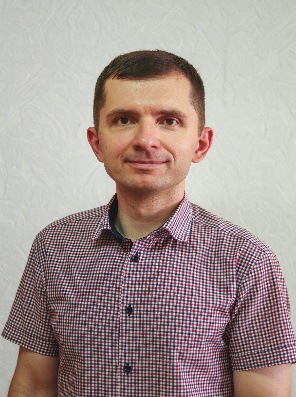 Особиста інформація:                                                                                               Прізвище, ім’я, по батькові: Масюк Олег ПетровичДата народження: 16 грудня 1979 року.Телефон: +380-050-322-86-57, e-mail: olegpm16@gmail.comДосвід роботи, яка орієнтована на розвиток критичного мислення:Навчання та стажування:Наукові та навчально-методичні успіхи за напрямком роботи:Персональні навички:Дипломи, посвідчення, досягнення:Науковий ступінь доктор філософських наукВчене звання доцентПосадапрофесор кафедриКафедрасоціальної філософії та управлінняФакультетсоціології та управління Researcher ID:AAR-4648-2021Orcid.org0000-0003-3853-5863Період Етап1999 – 2000 рокиПозаштатний кореспондент газети «Індустріальне Запоріжжя». Аналітичні огляди політичних процесів у Запоріжжі.З 2005 рокуВикладач кафедри теорії та практики управління Запорізького національного університету.З 2012 рокуДоцент кафедри соціальної філософії та управління Запорізького національного університету.З 2019 рокуПрофесор кафедри соціальної філософії та управління Запорізького національного університету.№ п/пЕтапи1.Школа-гімназія юридичного профілю № 47 міста Запоріжжя.2.Запорізький державний університет (спеціальність «Соціальна робота», кваліфікація «Соціолог»).3.Аспірантура Запорізького національного університету (спеціальність 09.00.03 – соціальна філософія та філософія історії).№ п/пПублікації1.Masiuk, O. (2019). Fenomen sotsial’noho spodivannya: monohrafiya. Zaporizhzhya : KSK-Al’yans [The phenomenon of social hope: a monograph. Zaporozhzhya: KSK-Alliance].2.Masiuk, O. (2021). Refleksyvni studiyi yevropeys’kykh tsinnisnykh system: navchal’nyy posibnyk. Zaporizhzhya: KSK-Al’yans [Reflective studies of European value systems: a textbook.  Zaporozhzhya: KSK-Alliance].3.Masiuk, O. (2017). Menedzhment sotsial’noyi roboty: kurs lektsiy. Zaporizhzhya: KSK-Al’yans [Management of social work: a course of lectures.  Zaporozhzhya: KSK-Alliance].4.Masiuk, O. (2015). Sotsial’ne partnerstvo: kurs lektsiy. Zaporizhzhya: Zaporiz’kyy natsional’nyy universytet [ Social partnership: a course of lectures.  Zaporozhzhya: Zaporozhzhya National University].5.Masiuk О. (2020).The influence of cosmism on the development of social hope. SKHID, No. 1 (165), January-February 2020, 59-63. https://doi.org/10.21847/1728-9343.2020.1(165).1970346.Masiuk, O., Glazunov, V., Krasnokutskyi, O. (2022). Renewal of the Global Governance Model in the Process of Geosocium Transformation. Open Journal of Social Sciences, 10, 336-347. https://doi.org/10.4236/jss.2022.1040257.Masiuk, O. (2021).  Aksiolohichnyy vymir kontseptu dushi u filosofs’kykh pratsyakh Pamfila Yurkevycha (naukovo-doslidna stattya) [Axiological dimension of the concept of the soul in the philosophical works of Pamfil Yurkevich (research article)]. Series Humanitarian Vision. Vol. 7, No. 2, 35-40.  https://doi.org/10.23939/shv2021.02.0358.Masiuk, O. (2019).  Manipulyatsiya sotsial’nymy spodivannyamy: samostiynist’ zhyttyevoyi pozytsiyi lyudyny u sotsial’nomu prostori [Manipulation of social expectations: the independence of a person's life position in the social space]. Epistemological studies in Philosophy, Social and Political Sciences, 2, 23-30. https://doi.org/10.15421/341921 9.Masiuk, O. (2019). Kreatyvne spodivannia yak zasib dlia sotsialnykh peretvoren [Creative hope as a tool for social change]. Scientific and theoretical almanac «Grani», 22 (8), 14-21 https://doi.org/10.15421/17197910.Masiuk, O. (2019). Zabobony yak mistychna osnova spodivannya [Superstition as a mystical basis of hope]. Scientific and Theoretical Almanac Grani, 21(11), 78-85. https://doi.org/10.15421/171815511.Masiuk, O. (2018). Sotsyal’naya nadezhda v strukture natsyonal’noho mentalyteta [Social hope in the structure of the national mentality]. Bulletin of KazNU Journal of Philosophy, Culture Studies, Political Science, 66 (4), 23-30.12.Masiuk, O. (2016). Instytutsional’ni vyklyky menedzhmentu sotsial’noyi roboty [Institutional challenges of social work management]. Social work in Ukraine: scientific and methodical jornal, 1-2, 150-159. 13.Masiuk, O. (2007). Mifolohemy sotsial’noho partnerstva [Mythologisms of social partnership].  Political management, 2 (29), 101-110.14.Masiuk, O. (2019) Vprovadzhennya samoupravlinnya yak napryamok detsentralizatsiyi v Ukrayini [Introduction of self-government as a direction of decentralization in Ukraine]. Public administration: traditions, innovations, global trends: materials of the All-Ukrainian scientific conference. Odesa, 26-27.15.Masiuk O., Zaika O. (2020). Managing a condominium as a creative urban space in Ukraine. Proceedings of the 2-nd International Scientific Conference Eastern European conference of management and economics: Environmental Management and Sustainable Economic Development May 29, 2020 Ljubljana: Ljubljana School of Business, 369-376.НайменуванняРівень (опис)Рідна моваУкраїнська – вільно. Іноземна мова 1Англійська, рівень А2.Комунікаційні компетентністьПрофесійна комунікація під час проведення лекційних та семінарських занять. Наукова комунікація під час участі у конференціях та круглих столах.Організаційна компетентністьКураторська робота зі студентською групою. Організація участі студентів у кейс-чемпіонатах M.Student Champ 2020/2021 (4 особи), «SkillsUp: 5 кейсів від громад України» (4 особи). Член журі обласного конкурсу Малої академії наук України з філософії.Цифрові компетенціїОбробка соціологічної інформації:  базовий. Використання програмного продукту MS Office: (Word, Excel, Power Point), Moodle.Дисципліни, що викладаю:Муніципальний менеджмент, Онтологія творчості, Менеджмент соціальної роботи, Антикризова соціальна робота, Методики критичного мислення, Соціальна політика в Україні, Філософські засади креативності, Соціальне партнерство, Інформаційні ресурси державного управління, Організація надання адміністративних послуг.№ п/пДокумент1.Диплом про вищу освіту з відзнакою (Серія АР № 21256322).2.Диплом кандидата філософських наук (Серія ДК № 036915).3.Атестат доцента (Серія 12ДЦ № 029846).4.Диплом доктора філософських наук (Серія ДД № 010953).